Remote Learning Daily Schedule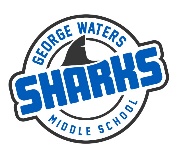 Classroom817 TIMESSCHEDULE9:00-9:20Science online class with Mr. Lobo9:20-9:40Online Phys. Ed. Class with Ms. Sproll9:50-10:10Math online class with Ms. Perry10:10-10:40Independent Math workMs. Perry will be available for extra help during this time.10:40-11:10Self-directed work time11:10-12:10LUNCH12:10 -12:30ELA online class with Mr. Robertson12:30-1:00Independent ELA workMr. Robertson will be available for extra help during this time.1:00-1:50Self-directed work time1:50-2:10ICT class with Mr. Robson2:10-2:30Social Studies online class with Mr. Robertson2:30-3:15Self-directed work time *Attendance will be taken during shaded portions of the day